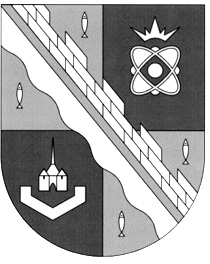                            администрация МУНИЦИПАЛЬНОГО ОБРАЗОВАНИЯ                                             СОСНОВОБОРСКИЙ ГОРОДСКОЙ ОКРУГ  ЛЕНИНГРАДСКОЙ ОБЛАСТИ                             постановление                                                         от 07/02/2022 № 140О внесении изменений в постановление администрации Сосновоборского городского округа от 22.05.2019 № 1090 «Об установлении ведомственной принадлежности муниципальных унитарных предприятий и муниципальныхавтономных, бюджетных и казенных учреждений»В связи с проведенными организационно-штатными мероприятиями, а также в целях приведения Перечня созданных и действующих на территории Сосновоборского городского округа муниципальных унитарных предприятий, муниципальных бюджетных, казенных и автономных учреждений, администрация Сосновоборского городского округа                         п о с т а н о в л я е т:    1. Внести в постановление администрации Сосновоборского городского округа от 22.05.2019 № 1090 «Об установлении ведомственной принадлежности муниципальных унитарных предприятий и муниципальных автономных, бюджетных и казенных учреждений» следующие изменения и дополнения:1.1. Утвердить Перечень созданных и действующих на территории Сосновоборского городского округа муниципальных унитарных предприятий, подведомственных отраслевым (функциональным) органам администрации, осуществляющим оперативное руководство и контроль за их деятельностью, согласно приложению № 1 к настоящему постановлению.1.2. Утвердить Перечень созданных и действующих на территории Сосновоборского городского округа муниципальных автономных, бюджетных и казенных учреждений, подведомственных отраслевым (функциональным) органам администрации, в том числе с правами юридического лица, осуществляющим оперативное руководство и контроль за их деятельностью, согласно приложению № 2 к настоящему постановлению.2. Отделу по связям с общественностью (пресс-центр) комитета по общественной безопасности и информации администрации (Бастина Е.А.) разместить настоящее постановление на официальном сайте Сосновоборского городского округа.3. Настоящее постановление вступает в силу со дня подписания.4. Контроль за исполнением настоящего постановления оставляю за собой.Глава Сосновоборского городского округа                                                             М.В. Воронковисп. Губочкина Т.Н. ПТСОГЛАСОВАНО: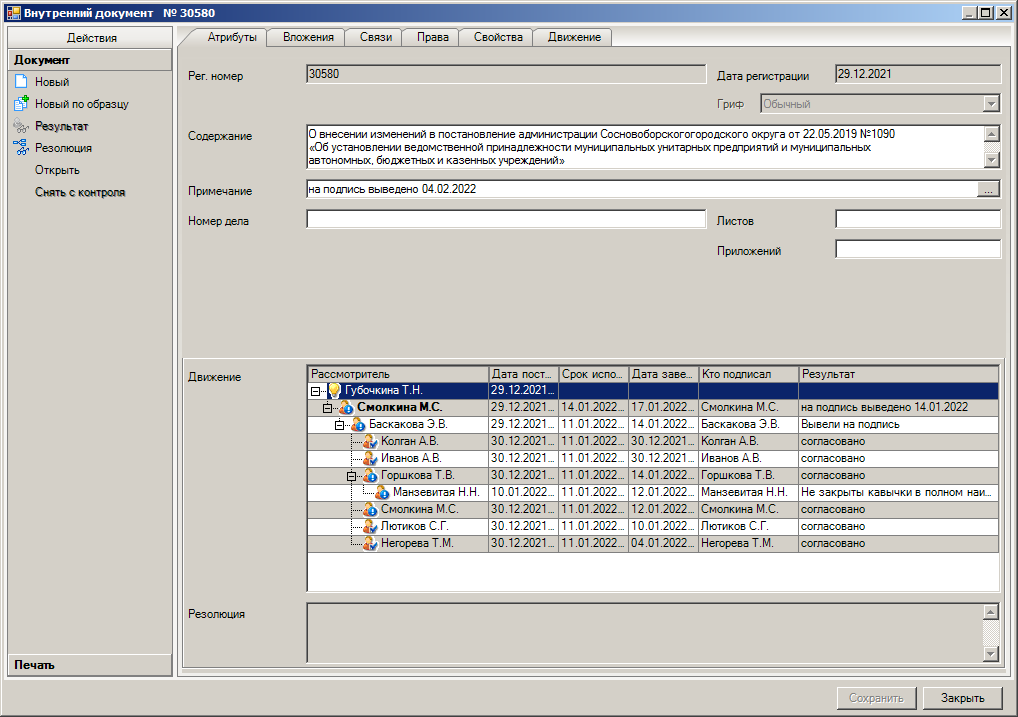 					Рассылка:                                                                     ОК, КО, КУМИ,                                                                      отдел по развитию  культуры и туризма,                                                                     отдел по ФКиС, ОЖКХ, ОВБиДХ,                                                                     Комитет по управлению ЖКХ,  КАГиЗ,                                                                     Отдел по связям с общ. (пресс-центр),Горшковой Т.В.         УТВЕРЖДЕН  постановлением администрацииСосновоборского городского округа                                                                                          от 07/02/2022 № 140(Приложение № 1)ПЕРЕЧЕНЬсозданных и действующих на территории Сосновоборского городского округа муниципальных унитарных предприятий, подведомственных отраслевым (функциональным) органам администрации Сосновоборского городского округа, осуществляющим оперативное   руководство и контроль  за их деятельностью       УТВЕРЖДЕН  постановлением администрацииСосновоборского городского округа                                                                                          от 07/02/2022 № 140 (Приложение № 2)ПЕРЕЧЕНЬсозданных и действующих на территории Сосновоборского городского округа  муниципальных автономных, бюджетных и казенных учреждений,  подведомственных отраслевым (функциональным) органам  администрации, в том числе с правами юридического лица,  осуществляющим   оперативное   руководство  и контроль за их деятельностьюисп. Т.Н.Губочкина1. Отраслевой (функциональный) орган «Комитет по управлению жилищно-коммунальным хозяйством»  администрации Сосновоборского городского округа, осуществляет оперативное руководство и контроль за нижеследующими муниципальными унитарными предприятиями:1. Отраслевой (функциональный) орган «Комитет по управлению жилищно-коммунальным хозяйством»  администрации Сосновоборского городского округа, осуществляет оперативное руководство и контроль за нижеследующими муниципальными унитарными предприятиями:1.1.Сосновоборское муниципальное унитарное предприятие «ВОДОКАНАЛ»(СМУП «ВОДОКАНАЛ»);1.2.Сосновоборское муниципальное унитарное предприятие «Теплоснабжающее предприятие» (СМУП «ТСП»).1.3.Сосновоборское муниципальное унитарное предприятие жилищно-коммунального обслуживания «Комфорт» (СМУП ЖКО «Комфорт»);2. Отраслевой (функциональный) орган Комитет архитектуры, градостроительства и землепользования»  администрации Сосновоборского городского округа, осуществляет оперативное руководство и контроль за нижеследующим муниципальным унитарным предприятием:2. Отраслевой (функциональный) орган Комитет архитектуры, градостроительства и землепользования»  администрации Сосновоборского городского округа, осуществляет оперативное руководство и контроль за нижеследующим муниципальным унитарным предприятием:2.1.Сосновоборское муниципальное унитарное предприятие «Городской кадастровый и проектный центр» (СМУП «Горкадастрпроект»)1.  Отраслевой (функциональный) орган администрации  «Комитет образования   Сосновоборского городского округа», наделенный правами юридического лица, осуществляет  оперативное руководство и контроль за нижеследующими муниципальными учреждениями:1.  Отраслевой (функциональный) орган администрации  «Комитет образования   Сосновоборского городского округа», наделенный правами юридического лица, осуществляет  оперативное руководство и контроль за нижеследующими муниципальными учреждениями:1.1.Муниципальное бюджетное общеобразовательное учреждение «Средняя общеобразовательная школа №1»  (МБОУ «СОШ №1»)1.2.Муниципальное бюджетное общеобразовательное учреждение «Средняя общеобразовательная школа №2 с углубленным изучением английского языка имени Героя Российской Федерации Андрея Владимировича Воскресенского» (МБОУ «СОШ №2 им. Героя РФ А.В. Воскресенского»)   1.3.Муниципальное бюджетное общеобразовательное учреждение «Средняя общеобразовательная школа №3»  (МБОУ «СОШ №3»)1.4.Муниципальное бюджетное общеобразовательное учреждение «Средняя общеобразовательная школа №4 имени Героя Советского Союза В.К.Булыгина»   (МБОУ «СОШ №4 имени Героя Советского Союза В.К.Булыгина)  1.5.Муниципальное бюджетное общеобразовательное учреждение «Гимназия № 5»   (МБОУ «Гимназия №5») 1.6.Муниципальное бюджетное общеобразовательное учреждение «Средняя общеобразовательная школа №6»   (МБОУ «СОШ №6»)1.7.Муниципальное бюджетное общеобразовательное учреждение«Средняя общеобразовательная школа №7»   (МБОУ «СОШ №7»)1.8.Муниципальное бюджетное общеобразовательное учреждение «Лицей №8» (МБОУ «Лицей №8»)1.9.Муниципальное бюджетное общеобразовательное учреждение «Средняя общеобразовательная школа № 9 им. В.И. Некрасова» (МБОУ «СОШ №9»)1.10.Муниципальное бюджетное дошкольное образовательное учреждение «Детский сад №1» города Сосновый Бор  (МБДОУ «Детский сад №1»)1.11.Муниципальное бюджетное дошкольное образовательное учреждение «Центр развития ребенка №2» города Сосновый Бор (МБДОУ «Центр развития ребенка №2»)1.12.Муниципальное бюджетное дошкольное образовательное учреждение «Детский сад №3» города Сосновый Бор (МБДОУ «Детский сад №3»)1.13.Муниципальное бюджетное дошкольное образовательное учреждение «Детский сад №4» города Сосновый Бор  (МБДОУ «Детский сад №4»)1.14.Муниципальное бюджетное дошкольное образовательное учреждение «Детский сад №5 города Сосновый Бор  (МБДОУ «Детский сад №5»)1.15.Муниципальное бюджетное дошкольное образовательное учреждение «Детский сад №6» города Сосновый Бор (МБДОУ «Детский сад №6»)1.16.Муниципальное бюджетное дошкольное образовательное учреждение «Детский сад №7» города Сосновый Бор  (МБДОУ «Детский сад №7»)1.17.Муниципальное бюджетное дошкольное образовательное учреждение «Детский сад №8» города Сосновый Бор  (МБДОУ «Детский сад №8»)1.18.Муниципальное бюджетное дошкольное образовательное учреждение «Детский сад №9»  города Сосновый Бор (МБДОУ «Детский сад №9»)1.19.Муниципальное бюджетное дошкольное образовательное учреждение «Детский сад №11» города Сосновый Бор (МБДОУ «Детский сад №11»)1.20.Муниципальное бюджетное дошкольное образовательное учреждение «Детские сад №12» города Сосновый Бор  (МБДОУ «Детский сад №12»)1.21.Муниципальное бюджетное дошкольное образовательное учреждение «Центр развития ребенка №15» города Сосновый Бор  (МБДОУ «Центр развития ребенка №15»)1.22.Муниципальное бюджетное дошкольное образовательное учреждение «Детский сад №18» (МБДОУ «Детский сад №4»)1.23.Муниципальное бюджетное дошкольное образовательное учреждение «Центр развития ребенка №19» города Сосновый Бор (МБДОУ «Центр развития ребенка №19»)1.24.Муниципальное бюджетное образовательное учреждение дополнительного образования «Центр развития творчества»  (МБОУ ДО «ЦРТ»)1.25.Муниципальное бюджетное образовательное учреждение дополнительного образования «Дом детского творчества» (МБОУ ДО «ДДТ»)1.26.Муниципальное бюджетное образовательное учреждение дополнительного образования «Детско-юношеская спортивная школа» (МБОУ ДО «ДЮСШ»)1.27.Муниципальное бюджетное образовательное учреждение дополнительного образования "Дом детского и юношеского туризма и экскурсий «Ювента»(МБОУДО ДДЮТиЭ «Ювента»)1.28.Муниципальное автономное учреждение «Центр обслуживания школ» (МАУ «ЦОШ»)2.  Отраслевой (функциональный) орган «Отдел по развитию культуры и туризма»   администрации Сосновоборского городского округа, осуществляет  оперативное руководство и контроль за нижеследующими муниципальными учреждениями:2.  Отраслевой (функциональный) орган «Отдел по развитию культуры и туризма»   администрации Сосновоборского городского округа, осуществляет  оперативное руководство и контроль за нижеследующими муниципальными учреждениями:2.1.Муниципальное бюджетное  учреждение дополнительного образования «Сосновоборская  детская  школа искусств «Балтика»  (МБУДО «СДШИ «Балтика»)2.2.Муниципальное бюджетное учреждение дополнительного образования «Сосновоборская  детская  школа искусств им. О.А.Кипренского»(МБУ ДО «СДШИ им. О.А.Кипренского»)2.3.Муниципальное автономное учреждение культуры «Дворец культуры «Строитель» (МАУК «Дворец культуры «Строитель»)2.4.Муниципальное автономное учреждение культуры «Городской культурный центр «Арт-Карусель» (МАУК «ГКЦ «Арт-Карусель»)2.5.Муниципальное автономное учреждение культуры«Городской Танцевальный Центр»  (МАУК «ГТЦ»)2.6.Муниципальное автономное учреждение культуры «Сосновоборский парк культуры и отдыха» (МАУК «СПКиО»)2.7.Сосновоборское  муниципальное  бюджетное учреждение культуры «Городской Театральный  Центр "Волшебный  Фонарь»  (СМБУК «ГТЦ «Волшебный Фонарь»)2.8.Сосновоборское  Муниципальное бюджетное учреждение культуры «Центр развития личности  «Гармония» (СМБУК «ЦРЛ «Гармония»)2.9.Муниципальное бюджетное учреждение культуры«Сосновоборский городской музей»  (МБУК «СГМ»)2.10.Муниципальное бюджетное учреждение «Сосновоборская городская публичная библиотека» (СМБУ «СГПБ»)3. Отраслевой (функциональный) орган «Отдел по физической культуре и спорту»   администрации Сосновоборского городского округа, осуществляет  оперативное руководство и контроль за муниципальным учреждением:3. Отраслевой (функциональный) орган «Отдел по физической культуре и спорту»   администрации Сосновоборского городского округа, осуществляет  оперативное руководство и контроль за муниципальным учреждением:3.1.Муниципальное автономное образовательное учреждение дополнительного образования Спортивно-культурный комплекс «Малахит» (МАОУ ДО СКК «Малахит»)4. Отраслевой (функциональный) орган «Отдел по молодежной политике»   администрации Сосновоборского городского округа, осуществляет  оперативное руководство и контроль за муниципальным учреждением:4. Отраслевой (функциональный) орган «Отдел по молодежной политике»   администрации Сосновоборского городского округа, осуществляет  оперативное руководство и контроль за муниципальным учреждением:4.1.Муниципальное автономное учреждение «Молодежный центр «Диалог»  (МАУ «МЦ «Диалог»)5. Отраслевой (функциональный) орган администрации «КУМИ Сосновоборского городского округа»,  наделенный правами юридического лица осуществляет оперативное руководство и контроль за муниципальным учреждением:5. Отраслевой (функциональный) орган администрации «КУМИ Сосновоборского городского округа»,  наделенный правами юридического лица осуществляет оперативное руководство и контроль за муниципальным учреждением:5.1.Муниципальное казенное учреждение «Сосновоборский фонд имущества»  (МКУ «СФИ»)6. Отраслевой (функциональный) орган  «Комитет архитектуры, градостроительства и землепользования»  администрации Сосновоборского городского округа,  осуществляет оперативное руководство и контроль за муниципальным учреждением:6. Отраслевой (функциональный) орган  «Комитет архитектуры, градостроительства и землепользования»  администрации Сосновоборского городского округа,  осуществляет оперативное руководство и контроль за муниципальным учреждением:6.1.Муниципальное казенное учреждение «Центр информационного обеспечения градостроительной деятельности Сосновоборского городского округа»  (МКУ «ЦИОГД»)7. Отраслевой (функциональный) орган  «Отдел по связям с общественностью (пресс-центр)», входящий в состав  комитета по общественной безопасности и  информации  администрации Сосновоборского городского округа, осуществляет оперативное руководство и контроль за муниципальным учреждением:7. Отраслевой (функциональный) орган  «Отдел по связям с общественностью (пресс-центр)», входящий в состав  комитета по общественной безопасности и  информации  администрации Сосновоборского городского округа, осуществляет оперативное руководство и контроль за муниципальным учреждением:7.1.Муниципальное бюджетное учреждение «Телерадиокомпания «БАЛТИЙСКИЙ БЕРЕГ» (МБУ «ТРК «БАЛТИЙСКИЙ БЕРЕГ»)8. Отраслевой (функциональный) орган  «Отдел внешнего благоустройства и дорожного хозяйства», входящий в состав Комитета  по управлению жилищно-коммунальным хозяйством администрации Сосновоборского городского округа,  осуществляет оперативное руководство и контроль за муниципальным учреждением:8. Отраслевой (функциональный) орган  «Отдел внешнего благоустройства и дорожного хозяйства», входящий в состав Комитета  по управлению жилищно-коммунальным хозяйством администрации Сосновоборского городского округа,  осуществляет оперативное руководство и контроль за муниципальным учреждением:8.1Сосновоборское муниципальное бюджетное учреждение «Спецавтотранс»  (СМБУ «Спецавтотранс»)9. Отраслевой (функциональный) орган  «Отдел экономического развития», администрации Сосновоборского городского округа, осуществляет оперативное руководство и контроль за муниципальным учреждением:9. Отраслевой (функциональный) орган  «Отдел экономического развития», администрации Сосновоборского городского округа, осуществляет оперативное руководство и контроль за муниципальным учреждением:9.1.Сосновоборское муниципальное казенное учреждение «Специализированная служба»  (СМКУ «Специализированная служба»)10. Отраслевой (функциональный) орган  «Комитет по управлению жилищно-коммунальным хозяйством», администрации Сосновоборского городского округа, осуществляет оперативное руководство и контроль за муниципальным учреждением:10. Отраслевой (функциональный) орган  «Комитет по управлению жилищно-коммунальным хозяйством», администрации Сосновоборского городского округа, осуществляет оперативное руководство и контроль за муниципальным учреждением:10.1.Муниципальное казенное учреждение «Управление строительства и благоустройства»(МКУ «УСиБ»)11.Администрации Сосновоборского городского округа в лице заместителя главы администрации по  жилищно-коммунальному комплексу, осуществляет оперативное руководство и контроль за муниципальным  учреждением:11.Администрации Сосновоборского городского округа в лице заместителя главы администрации по  жилищно-коммунальному комплексу, осуществляет оперативное руководство и контроль за муниципальным  учреждением:11.1.Муниципальное казенное учреждение «Центр административно-хозяйственного обеспечения»  (МКУ «ЦАХО»)